 ProgramaErgonomía Cognitiva y OrganizacionalI. Identificación de la actividad curricularI. Identificación de la actividad curricularCarrera en que se dicta:PsicologíaProfesor o equipo:Dr. Carlos Díaz CánepaCiclo al que pertenece:EspecializaciónSemestre:Modalidad:Presencial/Online según las condicionesCarácter:OptativoPre-requisitos:Psicología del Trabajo y las OrganizacionesAño2022II. Descripción / Justificación de la actividad curricularII. Descripción / Justificación de la actividad curricularLa actividad humana en las organizaciones y el trabajo se encuentran significativamente mediadas por las características estructurales de diseños y de modalidades de articulación de los elementos con que las personas deben lidiar para el logro de sus propósitos. Revisar los fundamentos conceptuales de los factores que animan la actividad humana y las lógicas de acción organizacional y laboral resultan críticas para avanzar en un diseño que permita congeniar los requerimientos de desarrollo de las personas y de las organizaciones.La actividad humana en las organizaciones y el trabajo se encuentran significativamente mediadas por las características estructurales de diseños y de modalidades de articulación de los elementos con que las personas deben lidiar para el logro de sus propósitos. Revisar los fundamentos conceptuales de los factores que animan la actividad humana y las lógicas de acción organizacional y laboral resultan críticas para avanzar en un diseño que permita congeniar los requerimientos de desarrollo de las personas y de las organizaciones.III. Objetivos de la actividad curricularIII. Objetivos de la actividad curricularEl curso tiene por objetivo introducir los conceptos, modelos y herramientas de análisis e intervención de los sistemas organizacionales y herramientas de trabajo, desde la perspectiva de la ergonomía cognitiva.Se enfatiza el carácter propositivo y mediado de la actividad humana en tanto que centro del análisis de los procesos que definen el quehacer laboral.Se asume una perspectiva antropocéntrica, con base a la cual se busca diseñar el trabajo y los sistemas organizacionales.El curso tiene por objetivo introducir los conceptos, modelos y herramientas de análisis e intervención de los sistemas organizacionales y herramientas de trabajo, desde la perspectiva de la ergonomía cognitiva.Se enfatiza el carácter propositivo y mediado de la actividad humana en tanto que centro del análisis de los procesos que definen el quehacer laboral.Se asume una perspectiva antropocéntrica, con base a la cual se busca diseñar el trabajo y los sistemas organizacionales.IV. Temáticas o contenidos de la actividad curricularIV. Temáticas o contenidos de la actividad curricular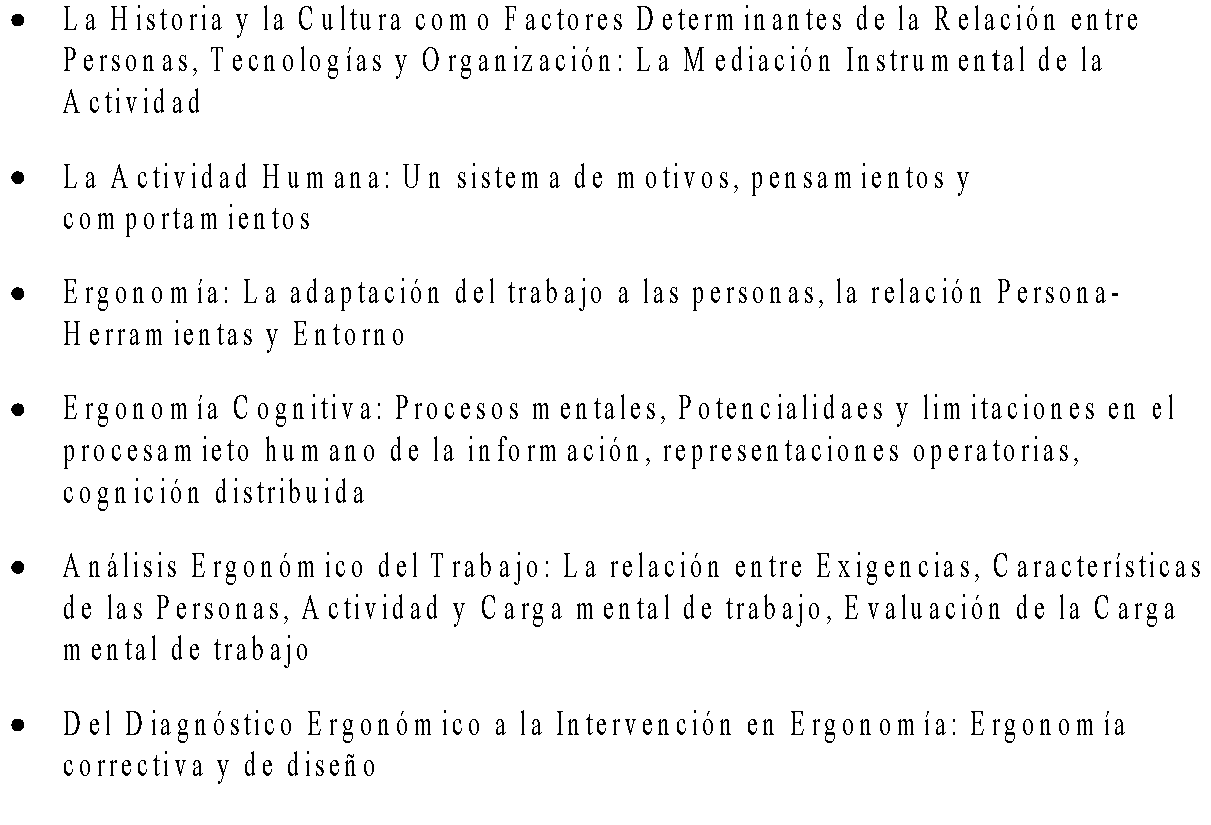 V. Metodología de la actividad curricularV. Metodología de la actividad curricular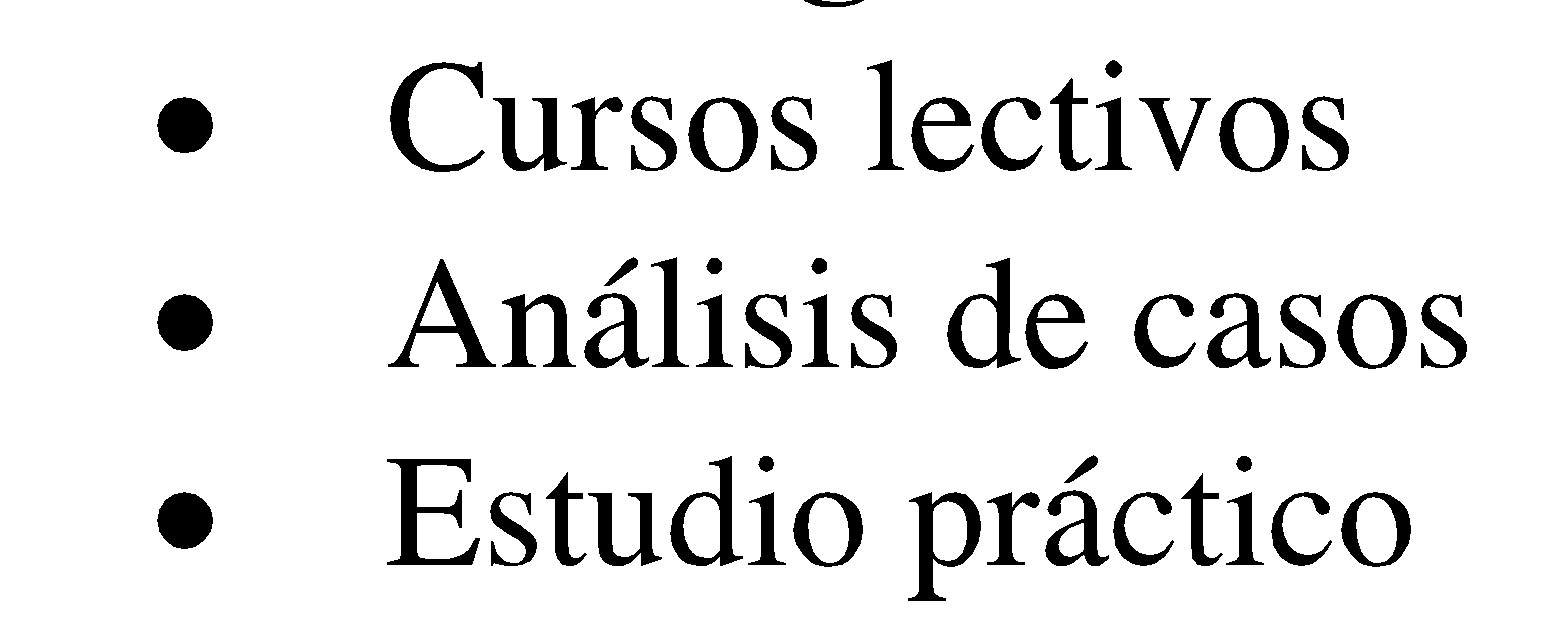 VI. Evaluación de la actividad curricularVI. Evaluación de la actividad curricularAnálisis bibliográfico: ficha y presentación 30%Estudio de caso en práctico:Presentación del diagnóstico 35%Presentación propuesta de intervención 35%Análisis bibliográfico: ficha y presentación 30%Estudio de caso en práctico:Presentación del diagnóstico 35%Presentación propuesta de intervención 35%VII. Bibliografía VII. Bibliografía Básica:Castillo J.J. y Villena J. (editores), (1998) “Ergonomía conceptos y métodos”,  Editorial Complutense, Madrid.Charlton, S. O ́Brien, T. (2002) Handbook of Human Factors Testing and Evaluation. Lawrence Erlbaum Associates Publishers.Diaz C. (2002). Enfoque sistémico en Análisis de Trabajo: Algunos Elementos Teóricos y una Ilustración Empírica. Psykhe: Revista de la Escuela de Psicologia, 11(2), 43-54.Díaz C. (2005). Transfering Technologies to Developing Countries: a Cognitive and Cultural Approach in Intelligence & Technology, R. J. Sternberg & D. Preiss C. (Ed.), Lawrence Erelbaum, NewYork Díaz Cánepa, C. (2008). Actividad, Contexto Organizacional y Competencias. Revista Psicología Organizacional Humana no2, Revista de la Escuela de Psicología de la UAI, Santiago de Chile  Díaz Cánepa, C. (2010). Actividad laboral y carga mental. Revista Ciencia y Trabajo de la ACHS. Nº36, p.281-292, Santiago de Chile Díaz Cánepa, C. (2011). Dinámicas Organizacionales de Producción Incremental de Carga de Trabajo: Influencia de los roles, reglas y artefactos en la articulación de la actividad laboral. Revista electrónica Laboreal, Vol. VII · No2 · pp. 25-38 Díaz Cánepa, C. (2013). Carga mental. Revista Laboreal. Volumen IX · Nº1,  pp. 109-112 Falzon, P (Dir.) (2004). Ergonomie. Paris:PUFLeplat J. (1992). “L’Analyse du travail en psychologie ergonomique”, Octares, Toulouse.Hoffman, R. Y Militello, L. (2009). Perspectives on cognitive task analysis. N.Y.: Psychology Press-Taylor&Francis GroupHollnagel, E. (1991) Cognitive Ergonomics and the reliability of cognition. Le Travail humain. 54, nº 4, ps. 305-321.Hutchins, E. (1997). Mediation and Automatization. In M. Cole, Y. Engestrom. & O. Vasquez. Mind, Culture and Activity (ps. 338-353). New York: Cambridge University Press.Nardie, B. Ed. (1995). Context and consciousness: activity theory and human-computer interaction. The MIT Press.Norman D. (1990) The design of everyday things. N.Y., Basic Books.Norman D. (2000) El ordenador invisible, Paidos. BarcelonaRabardel, P. (1995), “Les hommes et les technologies: approche cognitive des instruments contemporains”, A. Colin, París Rasmussen, J. (1993) Analysis of tasks, activities and work in the field and in laboratories. Le Travail humain. 56, nº 2-3, ps. 133-155Reason, J. (1990). Human Error. Cambridge University Press. Rubio, S., Díaz, E.M. y Martín, J. (2001). Aspectos metodológicos de la evaluación subjetiva de la carga mental de trabajo. Arch Prev Riesgos Labor 2001;4(4):160-168 Wilson, J.R. y Corlett, N. (Ed.). (2005). Evaluation of Human Work, Boca ratón, FL: CRC Press Schraagen, J. M.; Chipman, S. F; Chalin. V. L. (2000). Cognitive Task Analysis.New Jersey: Lawrence Erlbaum. Revistas:LaborealTheoretical Issues in Ergonomics ScienceHuman factors in ergonomics & manufacturing Applied ergonomics Ergonomics Le Travail HumainBásica:Castillo J.J. y Villena J. (editores), (1998) “Ergonomía conceptos y métodos”,  Editorial Complutense, Madrid.Charlton, S. O ́Brien, T. (2002) Handbook of Human Factors Testing and Evaluation. Lawrence Erlbaum Associates Publishers.Diaz C. (2002). Enfoque sistémico en Análisis de Trabajo: Algunos Elementos Teóricos y una Ilustración Empírica. Psykhe: Revista de la Escuela de Psicologia, 11(2), 43-54.Díaz C. (2005). Transfering Technologies to Developing Countries: a Cognitive and Cultural Approach in Intelligence & Technology, R. J. Sternberg & D. Preiss C. (Ed.), Lawrence Erelbaum, NewYork Díaz Cánepa, C. (2008). Actividad, Contexto Organizacional y Competencias. Revista Psicología Organizacional Humana no2, Revista de la Escuela de Psicología de la UAI, Santiago de Chile  Díaz Cánepa, C. (2010). Actividad laboral y carga mental. Revista Ciencia y Trabajo de la ACHS. Nº36, p.281-292, Santiago de Chile Díaz Cánepa, C. (2011). Dinámicas Organizacionales de Producción Incremental de Carga de Trabajo: Influencia de los roles, reglas y artefactos en la articulación de la actividad laboral. Revista electrónica Laboreal, Vol. VII · No2 · pp. 25-38 Díaz Cánepa, C. (2013). Carga mental. Revista Laboreal. Volumen IX · Nº1,  pp. 109-112 Falzon, P (Dir.) (2004). Ergonomie. Paris:PUFLeplat J. (1992). “L’Analyse du travail en psychologie ergonomique”, Octares, Toulouse.Hoffman, R. Y Militello, L. (2009). Perspectives on cognitive task analysis. N.Y.: Psychology Press-Taylor&Francis GroupHollnagel, E. (1991) Cognitive Ergonomics and the reliability of cognition. Le Travail humain. 54, nº 4, ps. 305-321.Hutchins, E. (1997). Mediation and Automatization. In M. Cole, Y. Engestrom. & O. Vasquez. Mind, Culture and Activity (ps. 338-353). New York: Cambridge University Press.Nardie, B. Ed. (1995). Context and consciousness: activity theory and human-computer interaction. The MIT Press.Norman D. (1990) The design of everyday things. N.Y., Basic Books.Norman D. (2000) El ordenador invisible, Paidos. BarcelonaRabardel, P. (1995), “Les hommes et les technologies: approche cognitive des instruments contemporains”, A. Colin, París Rasmussen, J. (1993) Analysis of tasks, activities and work in the field and in laboratories. Le Travail humain. 56, nº 2-3, ps. 133-155Reason, J. (1990). Human Error. Cambridge University Press. Rubio, S., Díaz, E.M. y Martín, J. (2001). Aspectos metodológicos de la evaluación subjetiva de la carga mental de trabajo. Arch Prev Riesgos Labor 2001;4(4):160-168 Wilson, J.R. y Corlett, N. (Ed.). (2005). Evaluation of Human Work, Boca ratón, FL: CRC Press Schraagen, J. M.; Chipman, S. F; Chalin. V. L. (2000). Cognitive Task Analysis.New Jersey: Lawrence Erlbaum. Revistas:LaborealTheoretical Issues in Ergonomics ScienceHuman factors in ergonomics & manufacturing Applied ergonomics Ergonomics Le Travail HumainMAPA TENTATIVO DEL CURSO: Ergonomía Cognitiva 2022Profesor: Dr. Carlos Díaz CanepaMAPA TENTATIVO DEL CURSO: Ergonomía Cognitiva 2022Profesor: Dr. Carlos Díaz CanepaSesión 1Introducción Presentación del programa Compromisos de funcionamiento del cursoSesión 2La Actividad Humana; Los Sistemas de Actividad; Mediación instrumental; Las Prescripciones; Los Niveles de Análisis de la ActividadSesión 3Representación Mental y Carga Mental de Trabajo Sesión 4Casos de intervenciones correctivas: Lógicas y metodologías Sesión 5RecesoSesión 6Evaluación de la carga mental: casos y métodos Sesión 7Presentación de Trabajo Bibliográfico Sesión 8Presentación de Trabajo BibliográficoSesión 9RecesoSesión 10Competencias y ExperticiaSesión 11Presentaciones de Primera parte del Caso PrácticoSesión 12Presentaciones de Primera parte del Caso PrácticoSesión 13Considerar las tecnologíasEl trabajo colectivoSesión 14RecesoSesión 15Presentaciones de Segunda parte del Caso de TerrenoSesión 16Presentaciones de Segunda parte del Caso de TerrenoSesión 17Presentaciones de Segunda parte del Caso de TerrenoSesión 18Examen